ITEC 229 – Client-Side Internet and Web ProgrammingLab Work – 9Create the LAB9.html file that produces the output (Multiplication Table) given below. Use JavaScript.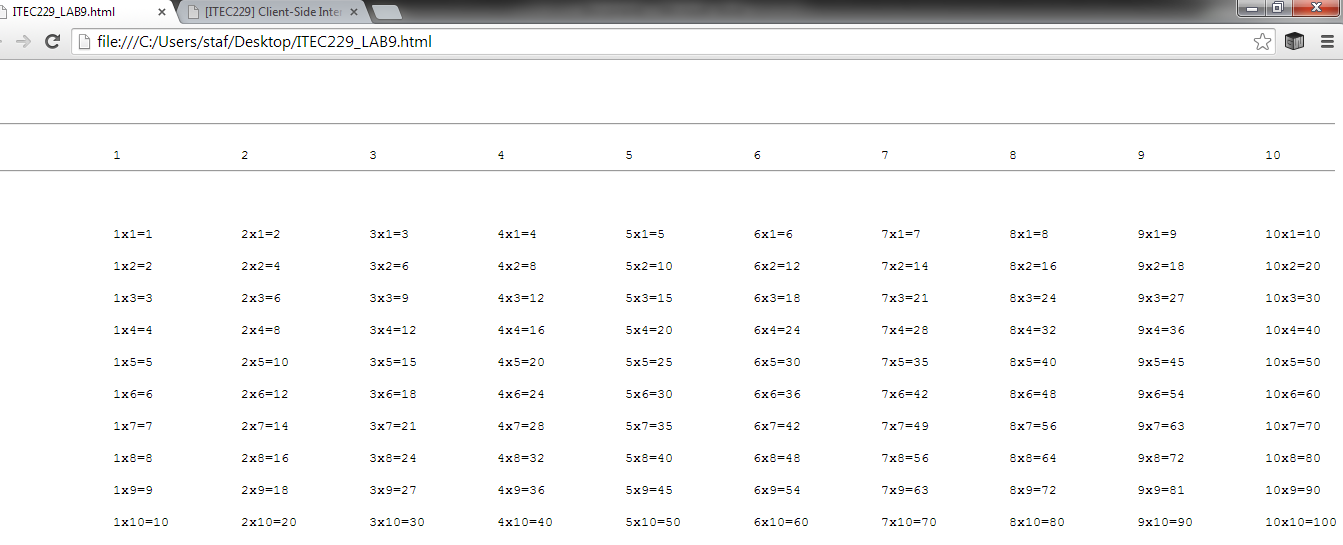 